České Vánoce České Vánoce jsou (podle mě) ty nejlepší a nejhezčí na celém světě! Vánoce se slaví 24.12.-26.12.U nás si dostáváme dárky 24.12. po večeři, ale v Anglii děti dostávají druhý den ráno-25.12.Dárky v Česku nosí Ježíšek pro celou českou (dříve Československou republiku). Na Vánoce  se zdobí vánoční stromeček a peče vánoční cukroví(mňam!!!!!!!!!) V Anglii jedí na Štědrý večer nadívaného krocana a puding.  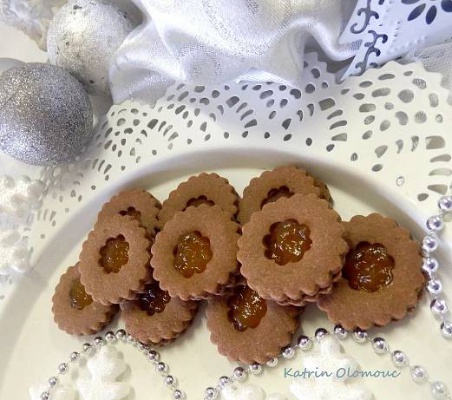 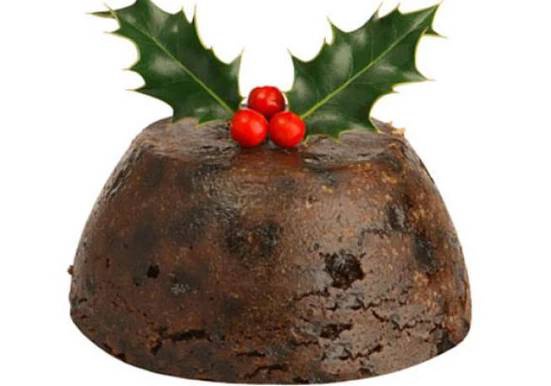 